https://www.nhsinform.scot/care-support-and-rights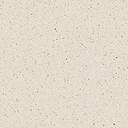 